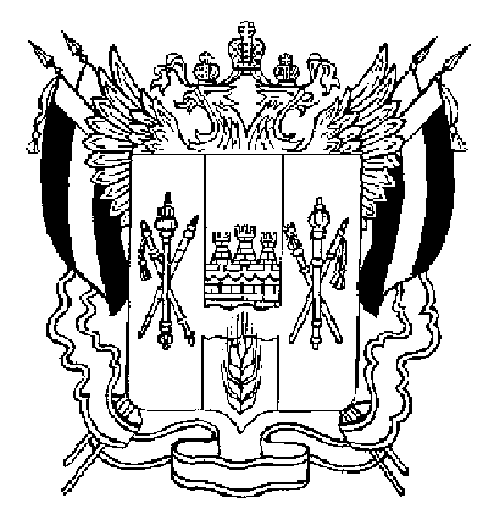 ТЕРРИТОРИАЛЬНАЯ ИЗБИРАТЕЛЬНАЯ КОМИССИЯМЯСНИКОВСКОГО РАЙОНА РОСТОВСКОЙ ОБЛАСТИПОСТАНОВЛЕНИЕ11 августа .                             	                    			      № 151-1	с. ЧалтырьОб изменении в составе участковой комиссии избирательного участка, участка референдума              № 1252 Мясниковского района Ростовской областиВ связи с поданным заявлением членом участковой комиссии избирательного участка, участка референдума № 1252 Мясниковского района Ростовской области Заплавской И. А. (вх. № 02-04/234 от 11.08.2015 г.), руководствуясь  пп. а)  п.6 ст.29 Федерального закона от 12 июня 2002 года № 67-ФЗ «Об основных гарантиях избирательных прав и права на участие в референдуме граждан Российской Федерации»,Территориальная избирательная комиссия Мясниковского района Ростовской области ПОСТАНОВЛЯЕТ:	1. Прекратить полномочия члена участковой комиссии избирательного участка, участка референдума № 1252 Мясниковского района Ростовской области с правом решающего голоса Заплавской Ирины Александровны.	2.  Направить  копию постановления Территориальной избирательной комиссии в  участковую комиссию избирательного участка, участка референдума № 1252.Председатель комиссии	                       		Е. Ф. Домченкова Секретарь комиссии			                             А. Е. Хаспекян 